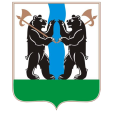 ТЕРРИТОРИАЛЬНАЯ ИЗБИРАТЕЛЬНАЯ КОМИССИЯЯРОСЛАВСКОГО РАЙОНА РЕШЕНИЕ24.07.2023						  	                № 70/507г. ЯрославльО регистрации Белозерова Александра Викторовича кандидатом на должность Главы Кузнечихинского сельского поселения Ярославского муниципального района Ярославской области, выдвинутым избирательным объединением Ярославское местное отделение Всероссийской политической партии «ЕДИНАЯ РОССИЯ» на выборах Главы Кузнечихинского сельского поселения Ярославского муниципального района Ярославской области, назначенных на 10 сентября 2023 годаВ соответствии со статьей 50 Закона Ярославской области от 02.06.2003 № 27-з  «О выборах в органы  государственной власти Ярославской области и органы местного самоуправления муниципальных образований Ярославской области», проверив соответствие порядка выдвижения, оформление и полноту сведений в документах при выдвижении избирательным объединением Ярославское местное отделение Всероссийской политической партии «ЕДИНАЯ РОССИЯ» кандидата на должность Главы Кузнечихинского сельского поселения Ярославского муниципального района Ярославской области Белозерова Александра Викторовича, территориальная  избирательная комиссия Ярославского районаРЕШИЛА:Зарегистрировать Белозерова Александра Викторовича, 1970 года рождения, работающего в Администрации Кузнечихинского сельского поселения Ярославского муниципального района Ярославской области, Главой Кузнечихинского сельского поселения Ярославского муниципального района Ярославской области, проживающего в г. Ярославле Ярославской области, выдвинутого избирательным объединением Ярославское местное отделение Всероссийской политической партии «ЕДИНАЯ РОССИЯ»  кандидатом на должность Главы Кузнечихинского сельского поселения Ярославского муниципального района Ярославской области, 24.07.2023 в 17 часов 10 минут.Выдать кандидату на должность Главы Кузнечихинского сельского поселения Ярославского муниципального района Ярославской области Белозерову Александру Викторовичу удостоверение зарегистрированного кандидата установленного образца.Включить сведения о кандидате Белозерове Александре Викторовиче в текст избирательного бюллетеня для голосования по выборам Главы Кузнечихинского сельского поселения Ярославского муниципального района Ярославской области и в информационный плакат о зарегистрированных кандидатах.Направить решение в газету «Ярославский агрокурьер» для опубликования.Контроль за исполнением решения возложить на председателя территориальной избирательной комиссии Ярославского района С.Г. Лапотникова.Председатель территориальнойизбирательной комиссииЯрославского района                                                                                           С.Г. ЛапотниковСекретарь территориальнойизбирательной комиссииЯрославского района                                                                                             С.А. Касаткина